NETWORK LETTERA 22 Premio Giornalistico Nazionale di Critica Teatrale - under 36BANDO DI CONCORSOArt 1 Associazione Culturale La Giudecca con il sostegno di Fondazione CARIPLO con il sostegno e la collaborazione di Università degli Studi di Padova–Dipartimento di Studi Linguistici e Letterari, NEXT – Laboratorio delle Idee per la Produzione e la Distribuzione dello Spettacolo dal Vivo progetto di Regione Lombardia, Teatro Stabile di Napoli-Teatro Nazionale, Unione Interregionale Triveneta AGIS, con la collaborazione di Piccolo Teatro di Milano- Teatro d’Europa, Teatro Stabile del Veneto-Teatro Nazionale, ERT Emilia Romagna Teatro Fondazione, Teatro di Roma–Teatro Nazionale,  Teatro della Toscana-Teatro Nazionale, Teatro Stabile di Torino-Teatro Nazionale, e di Festival delle Colline Torinesi, Marche Teatro/Inteatro Festival, Festival MILANoLTRE, Opera Estate Festival Veneto, Primavera dei Teatri, Scene di Paglia, Short Theatre, e di Università degli Studi di Firenze-Dipartimento di Lettere e Filosofia-Master in Pubblicità istituzionale, comunicazione multimediale e creazione di eventi, in partnership con CUE Press, Altre Velocità, Stratagemmi Prospettive Teatrali, Teatro e Critica, Krapp's Last Post, Raduni associazione operatori radiofonici universitaricon il patrocinio di MiBACT Ministero dei Beni e delle Attività Culturali e del Turismo, Regione del Veneto,Consiglio nazionale dell'Ordine dei Giornalisti, AGIS Associazione Generale Italiana dello Spettacolo, Associazione Nazionale Critici di Teatro-Anct, Accademia Nazionale d’Arte Drammatica Silvio d’Amico, Università degli Studi di Padova-Corso di Laurea DAMS/SPM, Università degli Studi di Milano–Dipartimento Beni Culturali e Ambientali, Università degli Studi Suor Orsola Benincasa di Napoli bandisce, il 6 novembre 2017, LETTERA 22 - Premio Giornalistico Nazionale di Critica Teatrale under 36.Art 2 Possono partecipare al concorso: giornalisti professionisti o pubblicisti, collaboratori di testate cartacee, online o radio-televisive, blogger, studenti di scuole e master di Giornalismo, laureandi o laureati in discipline umanistiche e sociali. I candidati non devono aver compiuto il trentaseiesimo anno d’età alla data di pubblicazione del presente bando.Art 3 Modalità di presentazione della domanda di iscrizione: la domanda deve pervenire entro il 31 marzo 2018, corredata dei dati personali e della autocertificazione di soddisfacimento di uno almeno dei requisiti indicati all’articolo precedente, all’indirizzo di posta elettronica: organizzazione@premiolettera22.it. La ricezione della mail avvia la procedura d’iscrizione. La formalizzazione dell’iscrizione avviene alla ricezione del pagamento dei 30,00 euro per spese di segreteria (N.B.: nella causale di pagamento indicare: Nome Cognome concorrente - iscrizione Premio Lettera 22).Il modulo di iscrizione è scaricabile dal sito alla pagina https://premiolettera22.it/bando/modulo-d-iscrizione/Art 4 Il concorso è diviso in Due sezioni.Art 5 Nella Prima sezione il concorrente dovrà presentare un articolo, in forma di recensione o di intervista, della lunghezza massima di 4000 battute (spazi inclusi) o di 3 minuti di programmazione radio-televisiva, di uno spettacolo tra quelli segnalati da uno dei teatri della rete - in scena dal 6 novembre 2017 al 7 aprile 2018: Agorà-stagione teatrale promossa dall’Unione Reno Galliera (Bo), Arteven - Circuito Regionale Multidisciplinare, Cantieri Teatrali Koreja, Carrozzerie n.o.t, Centro Servizi Culturali Santa Chiara di Trento, CSS teatro stabile di innovazione del FVG, Emilia Romagna Teatro, Fondazione Luzzati Teatro della Tosse di Genova, Fondazione Teatro Coccia onlus, Fondazione Teatro Due di Parma, Fondazione Teatro Metastasio di Prato, La Piccionaia Centro di Produzione Teatrale, Manifatture Teatrali Milanesi, Marche Teatro, Piccolo Teatro di Milano-Teatro d’Europa, Scenario Pubblico/Compagnia Zappalà Danza,  Stagione Teatrale Città di Bassano del Grappa, Teatri di Vita di Bologna, Teatro Bellini di Napoli, Teatro Biondo di Palermo, Teatro Ca' Foscari a Santa Marta, Teatro Cargo, Teatro Comunale Città di Vicenza, Teatro Comunale di Casalmaggiore, Teatro de linutile, Teatro della Cometa, Teatro della Toscana, Teatro di Roma, Teatro Elfo Puccini, Teatro Franco Parenti, Teatro i, Teatro Manzoni di Monza, Teatro Pubblico Pugliese, Teatro Sociale di Como AsLiCo, Teatro Stabile del Friuli Venezia Giulia Il Rossetti, Teatro Stabile dell’Umbria, Teatro Stabile di Bolzano, Teatro Stabile di Genova, Teatro Stabile del Veneto, Teatro Stabile di Torino, Teatro Vascello.Il concorrente può chiedere di essere accreditato a 2 spettacoli tra quelli segnalati dai teatri della rete, nei limiti degli accrediti disponibili (sarà data priorità alle domande in ordine cronologico di ricezione). Per la lista degli spettacoli segnalati si veda alla pagina https://premiolettera22.it/spettacoli/ Art 6 Sono ammessi articoli pubblicati su testate cartacee, radio-televisive e on-line, ivi comprese le pubblicazioni delle Università e delle Scuole e dei Master in Giornalismo e i siti tematici, o su blog. Ogni concorrente potrà inviare un solo articolo.Gli articoli dovranno pervenire in testo conforme all’originale pubblicato – rigorosamente in formato txt (titolo dell’articolo, nome e cognome dell’autore, link o altra indicazione della testata di pubblicazione sono da indicare in testa al documento) entro e non oltre le ore 24:00 di domenica 8 aprile 2018 al seguente indirizzo: organizzazione@premiolettera22.it. I servizi radio-televisivi e i format multimediali vanno inviati via WeTransfer o con link alla pagina dove sono pubblicati.Art 7 I I lavori pervenuti saranno sottoposti alla giuria, che individuerà i migliori 18, dando loro accesso alla finale del concorso, che si terrà dal 30 maggio al 28 ottobre 2018, presso 7 diversi festival di teatro e di danza italiani: Festival delle Colline Torinesi accoglierà 4 finalisti; INTEATRO Festival/MARCHETEATRO accoglierà 3 finalisti; Festival MILANoLTRE accoglierà 2 finalisti; OperaEstate Festival Veneto/BMOTION accoglierà 2 finalisti; Primavera dei Teatri accoglierà 2 finalisti; SHORT Theatre accoglierà 2 finalisti; Scene di Paglia-Festival dei Casoni e delle Acque accoglierà 2 finalisti. Ai finalisti sarò garantito vitto e alloggio per il periodo di permanenza e collaborazione con il festival che li ospita, secondo modalità specificate per ciascun partner sul sito www.premiolettera22.itArt 8 Durante la residenza al festival ospite i finalisti si coordineranno e si impegneranno a raccontare, con recensioni e interviste, gli appuntamenti in programma, scrivendo due articoli al giorno. I pezzi saranno pubblicati sul sito www.premiolettera22.it Lettera 22 e i festival partner invitano i finalisti a proporre “novità” in materia di lessico, format e tecniche di visibilità; i pezzi dovranno essere strutturati in forme inedite e agguerrite. Dei lavori così prodotti ciascuno dei concorrenti ne individuerà uno (della lunghezza massima come indicata all’Art. 5), da fare pervenire alla giuria nel termine di domenica 28 ottobre 2018 a organizzazione@premiolettera22.it La Giuria individuerà e premierà gli autori dei migliori articoli pilota fondati su questo auspicato nuovo parlare del teatro. Primo premio: € 1.000,00; Secondo premio: € 500,00; Terzo premio: 3 volumi cartacei + abbonamento annuale alla piattaforma CUE Press.Art 9 La giuria, presieduta da Rodolfo di Giammarco, la Repubblica, è composta da Giulio Baffi, la  Repubblica Napoli, Anct; Caterina Barone, Università degli Studi di Padova, Anct; Laura Bevione, Hystrio; Moreno Cerquetelli, giornalista, Anct; Cristina Grazioli, Università degli Studi di Padova; Maria Grazia Gregori, www.delteatro.it; Sergio Lo Gatto; www.teatroecritica.net, Anct, Magda Poli, Il Corriere della Sera; Andrea Porcheddu, glistatigenerali.com, Anct; Stefania Rimini, Università degli Studi di Catania. Art 10 I premi saranno assegnati nel corso di una cerimonia pubblica nel mese di novembre 2018, presso il Teatro Verdi di Padova. La data di premiazione sarà comunicata a mezzo stampa e pubblicata su www.premiolettera22.itArt 11 I partecipanti garantiscono la paternità degli scritti e dei servizi inviati e cedono ogni diritto di pubblicazione sui pezzi in questione, sia su quelli prodotti nella prima fase del concorso, sia su quelli prodotti nella seconda fase, accettando, con l’adesione al concorso, che nulla sarà richiesto ad alcun titolo se i promotori del concorso pubblicheranno le recensioni o i testi/servizi dichiarandone il contesto di produzione concorsuale.Art 12 La partecipazione al concorso implica l’accettazione e il rispetto degli articoli contenuti nel presente bando e del giudizio insindacabile della Giuria. L’interpretazione del bando, nei casi dubbi, compete alla Giuria.Art 13 Per quanto non previsto nel bando valgono le decisioni della Giuria.Iscrizioni organizzazione@premiolettera22.it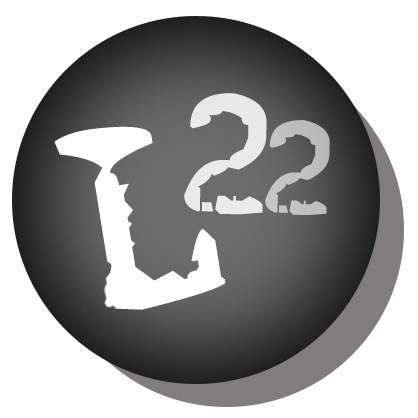 